第17回　感覚障害○１．身体障害でないのはどれか。１つ選べ。　　　 a　視覚障害　　　 b　視野障害　　　 c　色覚障害　　　 d　感音性難聴　　　 e　伝音性難聴○２．視野障害はどれか。１つ選べ。　　　 a　近視　　　 b　老視　　　　 c　白内障　　　　 d　緑内障　　　　 e　糖尿病性網膜症○３．見え方の写真を示す。この状態になりうるのはどれか。2つ選べ。　　　 a　弱視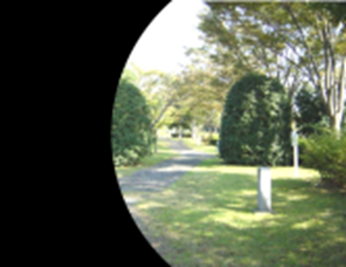 　　　 b　半盲　　　 c　視野障害　　　 d　色覚障害　　　 e　視力障害○４．先天性視覚障害児によく見られるのはどれか。１つ選べ。 　　　 a　振戦　　　 b　過緊張　　　 c　動揺性歩行　　　 d　アテトーゼ　　　 e　ブラインディズム○５．ブラインディズムがみられるのはどれか。１つ選べ。　　　 a　先天性視覚障害　　　 b　先天性視野障害　　　 c　先天性色覚障害　　　 d　感音性難聴　　　 e　伝音性難聴○６．視覚障害者へ声をかけてみた方がよい場合はどれか。２つ選べ。　　　 a　杖を左手に持って歩いているとき。　　　 b　盲導犬といっしょに歩いているとき。　　　 c　点字ブロックの上を歩いているとき。　　　 d　プラットホームの端を歩いているとき。　　　 e　交通量の多い道を横断しようとしているとき。○７．日本語の点字は、一文字を何点で示されるか。１つ選べ。 誤字でした　　　 a　４点　　　 b　５点　　　 c　６点　　　 d　７点　　　 e　８点○８．視機能について正しいのはどれか。 　　　 a　光覚は明るさや暗さへの対応を示す。　　　 b　視力は見える範囲である。　　　 c　視野は形の識別である。　　　 d　視野は細かいものを見る能力である。　　　 e　眼球運動は焦点を合わせる能力である。○９．視覚障害者への対応として適切なのはどれか。2つ選べ。 すみません、2つでした。　　　○ a　誘導者は白杖を持っている側と反対側に立つ。　　　　 b　視覚障害者の１歩前を歩く。　　　　 c　口腔内に器具を入れる際には、説明する。　　　　 d　歩行時は、視覚障害者と手をつなぐ。　　　　 e　盲導犬は、診療所の玄関で待たせる。○10．視覚障害と関連する疾患のうち口腔内に特徴がみられるのはどれか。2つ選べ。 　　　 a　外傷　　　 b　白内障　　　 c　緑内障　　　 d　糖尿病　　　 e　ベーチェット病○11．視覚障害を合併する頻度が高い障害はどれか。2つ選べ。 　　　 a　自閉症　　　 b　脳性麻痺　　　 c　ADHD　　　 d　Down症候群　　　 e　筋ジストロフィー12．視覚障害の原因として多いのはどれか。2つ選べ。 　　　　 a　外傷　　　　 b　白内障　　　　 c　緑内障　　　○ d　糖尿病　　　　 e　色素性網膜変性症○13．感音性難聴はどれか。２つ選べ。　　　 a　音が歪む　　　 b　中耳の障害　　　 c　内耳の障害　　　 d　音が伝わりにくい　　　 e　補聴器の効果は大きい○14．図に手話単語の動作を示す。障害者のマークを示す。意味するのはどれか。１つ選べ。　　　 a　頑張る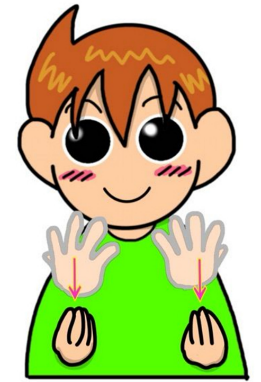 　　　 b　おしまい　　　 c　こんにちは　　　 d　痛みますか　　　 e　お口を開けてください○15．障害者のマークを示す。該当するのはどれか。１つ選べ。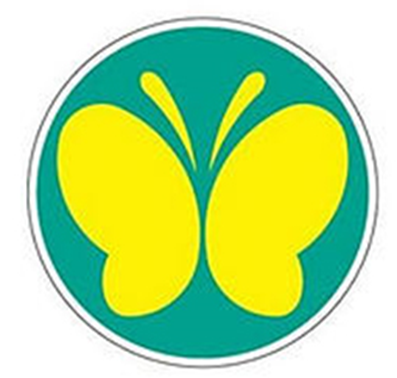 　　　 a　障害者　　　 b　視覚障害者　　　 c　視力障害者　　　 d　聴覚障害者　　　 e　言語障害者○16．聴覚障害について正しいのはどれか。１つ選べ。　　　 a　加齢と伴に高音から聞こえなくなる。　　　 b　伝音性難聴には補聴器が無効である。　　　 c　聴覚失認は鼓膜損傷の一症状である。　　　 d　ピエール・ロバン症候群は難聴を合併する。　　　 e　先天性外耳道閉鎖症は感音性難聴である。○17．聴覚障害者とのコミュニケーション方法で正しいのはどれか。２つ選べ。　　　 a　会話の方法は１つに絞って行う。　　　 b　最後まで聞こうとする姿勢を示す。　　　 c　ポイントを絞って話すよう心掛ける。　　　 d　話を急がせて早く終わるように努める。　　　 e　本人と行わず付き添い者を通して行う。○18．感音系はどれか。２つ選べ。 　　　　 a　外耳道　　　 b　鼓膜　　　 c　中耳　　　 d　内耳　　　 e　アブミ骨○19．感音性難聴はどれか。２つ選べ。　　　 a　音が歪む　　　 b　中耳の障害　　　 c　聴神経の障害　　　 d　音が伝わりにくい　　　 e　補聴器の効果は大きい○20．伝音性難聴はどれか。２つ選べ。　　　 a　音が歪む　　　 b　中耳の障害　　　 c　聴神経の障害　　　 d　音が伝わりにくい　　　 e　補聴器の効果は小さい○21．聴覚障害者におけるコミュニケーション手段として有用なのはどれか。2つ選べ。 　　　 a　点字　　　 b　手話　　　 c　筆談　　　 d　トーキングエイド　　　 e　音声読み上げPC○22．難聴の原因となる抗菌薬はどれか。1つ選べ。 　　　 a　シスプラチン　　　 b　アンピシリン　　　 c　セファレキシン　　　 d　クラリスロマイシン　　　 e　ストレプトマイシン○23．難聴を合併する頻度の高い症候群はどれか。2つ選べ。　　　　 a　West症候群　　　 b　風疹症候群　　　 c　Albright 症候群　　　 d　アスペルガー症候群　　　 e　Treacher Collins症候群○24．伝音性難聴の障害部位はどれか。2つ選べ。 　　　 a　中耳　　　 b　内耳　　　 c　蝸牛　　　 d　外耳道　　　 e　大脳聴覚野○25．表在感覚はどれか。２つ選べ。 　　　 a　関節感覚　　　 b　振動感覚　　　 c　味覚　　　 d　痛覚　　　 e　圧覚○26．特殊感覚はどれか。2つ選べ。 　　　 a　圧覚　　　 b　温度感覚　　　 c　視覚　　　 d　聴覚　　　 e　痛覚27．糖尿病患者の味覚障害の機序は、どれか。１つ選べ。　　　　　 a　心因性　　　　 b　中枢性　　　　 c　神経伝達異常　　　　 d　味覚受容器の萎縮　　　○ e　味物質の運搬障害←口腔乾燥が原因○28．味覚障害の治療で用いられるのはどれか。２つ選べ。　　　　 a　鉄剤　　　 b　ビタミンA　　　 c　ビタミンC　　　　 d　ビタミンD　　　 e　亜鉛の補給○29．「何も食べていないのに、いつも苦い味がする」は、どれか。１つ選べ。　　　　 a　味覚減退　　　 b　悪味症　　　　 c　異味症　　　 d　自発性異常味覚　　　 e　解離性味覚障害○30．高齢者の味覚障害において血液検査で評価されるのはどれか。2つ選べ。　　　 a　亜鉛　　　 b　AST　　　 c　血糖値　　　 d　白血球数　　　 e　ヘモグロビン○31．高齢者の味覚障害の原因でないのはどれか。1つ選べ。　　　 a　カンジダ症　　　 b　口腔乾燥症　　　 c　亜鉛欠乏　　　 d　歯の喪失　　　 e　薬物○32．先天性無痛無汗症の特徴はどれか。2つ選べ。 　　　 a　矮小歯　　　 b　舌咬傷　　　 c　歯の自己抜去　　　 d　先天性歯牙欠損　　　 e　永久歯の萌出遅延